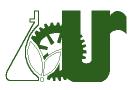 UNIVERSIDAD RURAL DE GUATEMALAASIGNATURA: AUDITORIA IICÓDIGO: FE048PRERREQUISITO: Auditoria I PRESENTACION DEL CURSOEl curso de Auditoria II, tiene como finalidad iniciar el proceso de suministrar al estudiante el conocimiento de una Auditoria de Estados Financieros. Asimismo busca dotar al futuro profesional de las herramientas básicas para practicar un examen de Auditoria específicamente en el área del Activo.El estudiante podrá aplicar todos los conocimientos adquiridos en la Auditoria I, en la práctica directamente en el área del Activo.JUSTIFICACION DEL CURSO Los Estados Financieros son de propósito general, producto del sistema de información financiera denominado Contabilidad, tienen como usuarios principales a propietarios o accionistas, posibles inversionistas, instituciones financieras, el Estado, entre otros, los cuales requieren de una seguridad razonable de que las cifras mostradas por los mismos sean confiables y fieles a la situación financiera del ente económico y el resultado de sus operaciones.  Los contadores que elaboran dichos estados, no pueden emitir una opinión razonable, es por esto que se requiere que un Contador Público y Auditor en forma independiente examine y evalúe dichos estados, para que al emitir una opinión profesional sobre los mismos ofrezca a estos usuarios una herramienta para la toma de decisiones.  Es necesario entonces que el aspirante a Contador Público y Auditor, además de adquirir los conocimientos necesarios para el manejo adecuado del sistema de información financiera (contabilidad), también adquiera la competencia para evaluar los mismos y emitir una opinión profesional sobre su razonabilidad.  Este proceso se conoce como una auditoria de estados financieros o auditoría financiera.OBJETIVOS DEL CURSOAl finalizar el curso el estudiante estará en capacidad de realizar una Auditoria de Activos, aplicando todas las técnicas y procedimientos, papeles de trabajo, programas, evaluaciones del control interno en cada área a revisar, como las Normas de Auditoria Generalmente Aceptadas.  También se ejercitara al estudiante en el desarrollo de la capacidad de análisis para el ejercicio de la Auditoria, a través de casos prácticos de decisión.METODOLOGIA La asignatura se desarrollara bajo la premisa de que el estudiante es el  centro del proceso  enseñanza-aprendizaje, por tanto este será quien llegará al conocimiento con la mediación del profesor, material de apoyo y libros.  El proceso de acceder al conocimiento de la Auditoría II, será facilitado por las exposiciones del catedrático, ejercicios de aplicación sobre situaciones simuladas y reales. Este proceso requiere de una labor académica por parte del estudiante que se divide en: trabajo con acompañamiento directo del docente y trabajo sin acompañamiento docente o trabajo independiente, por lo cual es muy importante tenerlo en cuenta, pues la suma de estas dos labores son las necesarias para lograr los objetivos que pretende la asignatura. La no dedicación y responsabilidad del alumno no garantizara resultados satisfactorios.CONTENIDO TEMATICOAuditoría de Cuentas y Documentos por CobrarAuditoría de InventariosAuditoría de Propiedad Planta y Equipo (Mobiliario y Equipo, Vehículos . . . . . )Auditoría de Gastos Anticipados y Activos DiferidosAuditoría de InversionesAuditoría de Pasivos CorrientesAuditoría de Pasivos No Corrientes.La evaluación del curso, será de acuerdo a las normas reglamentarias vigentes en la Universidad Rural de Guatemala.Primer examen parcial                            20/100Segundo examen parcial                        20/100Zona texto paralelo                                  15/100Zona otros                                                 15/100Examen final                                             30/100Total                                                         100/100BIBLIOGRAFÍANormas y procedimientos de Auditoria, Lic. Gilberto Rolando Perez y el Lic. Mario Leonel Perdomo. Procedimientos y Técnicas de Auditoria II Y III, del Lic. Mario Leonel PerdomoNormas Internacionales de Auditoria